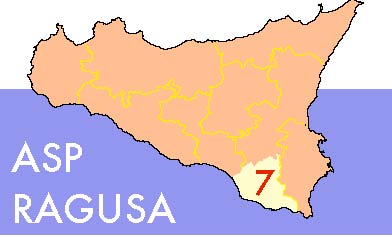 AZIENDA SANITARIA PROVINCIALE ORDINANZA N° _____________del_______________Oggetto: ORDINANZA DI ARCHIVIAZIONEDI VIOLAZIONE AMMINISTRATIVAVerbale n.°______del______________IL DIRETTORE GENERALEVISTO il verbale n. …………del …………….. redatto da ………………………….…………….………relativo all’accertamento effettuato in data …………… ore …… in località ..………………………….…per la violazione di cui ..…………………………………………………………………………………….;RILEVATA pertanto, l’infondatezza dell’accertamento della violazione poiché ………………………..………………………………………………………………………………………………………………………………………………………………………………………………………………………………VISTA la legge 24 novembre 1981, n. 689 VISTAil D.Lgs.193/2007. VISTA la circolare del 17 gennaio 2013 dell’Assessorato della Salute (GURS n° 9 del 22.2.2013)VISTO l’art. 8 e ss del Regolamento disciplinante l’applicazione delle sanzioni del D. Lgs. n. 193/2007 ai sensi dellaLegge n. 689/1981 e s.m.i. approvato con delibera n° ________ del _________ dell’ASP.ORDINAper le motivazioni esposte, l’archiviazione del verbale di contestazione n. ………. del ………..……. .Del presente si dà comunicazione all’Ente Accertatore, se diverso, nonché al soggetto interessato.								IL DIRETTORE GENERALEAZIENDA SANITARIA PROVINCIALE ORDINANZA N° ____9_________ del ______2013_________Oggetto: ORDINANZA INGIUNZIONE DI VIOLAZIONE AMMINISTRATIVAIn riferimento al Verbale n.°__01/VT/10 del 19.4.2010  dell’Area di Sanità Pubblica Veterinaria, Distretto di VittoriaIL COMMISSARIO STRAORDINARIOVisto il verbale n.01/VT/10 del 19.4.2010dell’Area di Sanità Pubblica Veterinaria, Distretto di Vittoria(Dr. Giovanni Buscema e Dr. Giampaolo Criscione) relativo all’accertamento effettuato in data 10.3.2010 ore  Vittoria, via Roma n. 141per la violazione di cui all’art. 6 del Reg. CEE n. 852 del 29.4.2004 in relazione all’art. 6 comma 3 del D.Lgs. n. 193 del 6.11.2007, per avere omesso di comunicare alla autorità competente  la registrazione (D.I.A.) prevista per l’esercizio della attività di vendita di carni macellate fresche con annesso laboratorio di preparazione e cottura carni ; Rilevato che la responsabilità è da ascriversi a:YAHAYA MONGIBEN MOHAMEDnato in Tunisia il 9.2.1971 e residente in Vittoria via S. Martino n. 48, quale titolare; Rilevata la fondatezza dell’accertamento e la regolarità della contestazione e/o notificazione degliatti;Esaminati gli atti e tenuto conto delle circostanze, dell’azione svolta dai responsabili, dell’entità edella gravità della violazione, ai fini della quantificazione della sanzione da applicare;Atteso che l’interessato non si è avvalso della facoltà di ricorso, ai sensi dell’art. . 689/1981;Preso atto che il verbale di contravvenzione per illecito amministrativo, debitamente notificato in data 30.4.2010 a mezzo raccomandata a.r., non è stato conciliato in misura ridotta, così come previsto dall’art. 16 della L. 689/81, dal trasgressore e/o obbligato in solido. Ritenuto che sono state osservate le disposizioni di legge relative alla notificazionedelle infrazioni amministrative. VISTA la legge 24 novembre 1981, n. 689 VISTO il D.Lgs.193/2007. VISTA la circolare del 17 gennaio 2013 dell’Assessorato della Salute (GURS n° 9 del 22.2.2013)VISTO l’art. 8 e ss. del Regolamento disciplinante l’applicazione delle sanzioni del D. Lgs. n. 193/2007 ai sensi dellaLegge n. 689/1981 e s.m.i. approvato con delibera n° 1453  del 9.7.2013 dell’ASP.OrdinaYAHAYA MONGIBEN MOHAMED nato in Tunisia il 9.2.1971 e residente in Vittoria via S. Martino n. 48, quale titolare, il pagamento della somma totale di €. 3.600,00 (tremilaseicento/00), ai sensi dell’art. 9 comma 4 lettera a) del Regolamento Aziendale sopra citato (importo pari al pagamento in misura ridotta maggiorato del 20%)  per sanzione amministrativa, entro 30 giorni dalla notifica del presente provvedimento. INGIUNGEallo stesso, di versare le seguenti somme, entro 30 (trenta) giorni dalla data di notifica del presente atto:-Importo previsto quale Sanzione amministrativa: € 3.600,00.-Spese di accertamento e notificazione : € 50,00; -Bolli € 16,00; Per complessivi € 3.666,00 (tremilaseicentosessantasei/00); Tramite c/c postale n° 10694974 – conto ordinario intestato a Cassa regionale,Banco di Sicilia S.p.A. – Ragusa- indicando la seguente causale: “da accreditare sul Cap. 2301, entrate bilancio regionale, entrate bilancio, cat. V”. nonché la data ed il numero del verbale di contestazione della violazione. E’ fatto obbligo di esibire l’attestazione dell’avvenuto pagamento presso il Dipartimento di Prevenzione al Servizio Igiene degli Alimenti di origini non animale e della Nutrizione Umana dell’ASP, U.O.T. di Vittoria, Via Nicosia n. 27.Ove non provveda entro 30 giorni, sarà attivata la procedura per l’esecuzione forzata, per il recupero della somma dovuta, maggiorata degli interessi maturati e conteggiati a partire dalla data di notifica dell’ordinanza a carico del trasgressore, oltre le spese di giudizio.Il presente atto va notificato a:- YAHAYA MONGIBEN MOHAMED nato in Tunisia il 9.2.1971 e residente in Vittoria via S. Martino n. 48, quale titolare, , in proprio e quale obbligato in solido.- è affisso all’Albo Pretorio dell’ASP 7 di Ragusa  per 30 giorni; Avverso il presente atto è possibile proporre ricorso ai sensi dell’art. 22 della L. 689/181 avanti al Tribunale di Ragusa nel termine di 30 giorni dalla notifica ai sensi dell’art. 22 legge 24 novembre 1981, n.° 689, da presentarsi entro 30 giorni dalla data di notificazione del presente atto. L’opposizione non interrompe i termini. Ragusa, _____________________IL COMMISSARIO STRAORDINARIOARCH. ANGELO ALIQUO’